Сумська міська радаVIII СКЛИКАННЯ ІХ СЕСІЯ                                                РІШЕННЯЗ метою приведення статуту закладу позашкільної освіти у відповідність до вимог чинного законодавства України, відповідно до законів України «Про освіту», «Про позашкільну освіту», ст.ст. 89, 90 Цивільного Кодексу України,      ч. 4 ст. 17 Закону України «Про державну реєстрацію юридичних осіб та фізичних осіб - підприємців та громадських формувань», протоколу від                   23 березня 2021 року № 2 засідання комісії з питань охорони здоров’я, соціального захисту населення, освіти, науки, культури, туризму, сім’ї, молоді та спорту Сумської міської ради VIII скликання, керуючись статтею 25 Закону України «Про місцеве самоврядування в Україні», Сумська міська радаВИРІШИЛА:Змінити найменування Сумського міського центру науково - технічної творчості молоді на Центр  науково-технічної творчості молоді Сумської міської ради.2. Затвердити статут Центру  науково-технічної творчості молоді Сумської міської ради в новій редакції (додається).3. Керівнику закладу освіти забезпечити реєстрацію змін до відомостей про заклад освіти, що містяться в Єдиному державному реєстрі юридичних осіб, фізичних осіб – підприємців та громадських формувань, у порядку, встановленому чинним законодавством України.4. Вважати такими, що втратили чинність: рішення Сумської міської ради      № 3049-МР від 28 жовтня 2009 року «Про внесення змін до рішення Сумської міської ради від 22 лютого 2006 року № 1675-МР «Про затвердження нової редакції статуту Сумського міського Центру науково-технічної творчості молоді»; рішення Сумської міської ради від 23 лютого 2011 року № 273-МР            м. Суми "Про внесення змін до Статуту Сумського міського Центру науково-технічної творчості молоді, затвердженого рішенням Сумської міської ради від 28 жовтня 2009 року № 3049-МР".5. Організацію виконання рішення покласти на заступника міського голови з питань діяльності виконавчих органів ради Полякова С.В.Сумський міський голова                                                                    О.М. ЛисенкоВиконавець: Назаренко О.В.____________________2021 р.	Рішення Сумської міської  ради «Про зміну найменування Сумського міського центру науково - технічної творчості молоді на Центр  науково-технічної творчості молоді Сумської міської ради та затвердження його Статуту у новій редакції» доопрацьовано і вичитано, текст відповідає оригіналу прийнятого рішення та вимогам статей 6-9 Закону України «Про доступ до публічної інформації» та Закону України «Про захист персональних даних».	Проєкт рішення Сумської міської ради «Про зміну найменування Сумського міського центру науково - технічної творчості молоді на Центр  науково-технічної творчості молоді Сумської міської ради та затвердження його Статуту у новій редакції» оприлюднений 02 липня 2021 року, п. 4 та завізований:В.о. начальника управління освіти і науки                            О.В. НазаренкоСумської міської ради                                                               ____________2021 р.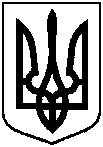 від 23 липня 2021  року  №  1407 -МРм. СумиПро зміну найменування Сумського міського центру науково - технічної творчості молоді на Центр  науково-технічної творчості молоді Сумської міської ради та затвердження його Статуту у новій редакціїГолова постійної комісії з питань охорони здоров’я, соціального захисту населення, освіти, науки, культури, туризму, сім’ї, молоді та спорту Сумської міської ради                                                                                                                          В. М. ДомінасНачальник управління освіти 
і науки Сумської міської ради    Головний спеціаліст – юрисконсульт управління освіти і науки Сумської міської радиА. М. ДанильченкоТ. С. МаксимовськаЗаступник міського голови з питань діяльності виконавчих органів радиС. В. ПоляковНачальник правового управління Сумської міської радиО.В. ЧайченкоСекретар Сумської міської радиО.М. Рєзнік